Supplemental Digital Content Endovascular vs. Open Revascularization for Peripheral Arterial DiseaseList of Investigators:Jason T. Wiseman MD MSPH; Sara Fernandes-Taylor PhD; Sandeep Saha MS; Jeffrey Havlena MS; Paul J. Rathouz PhD; Maureen A. Smith MD PhD; and K. Craig Kent MDTable 1S: Diagnosis and procedural codes for inclusion into cohort*Patients were classified as having claudication, and not critical limb ischemia, if they had a ICD-9 diagnosis code of 440.21 without co-diagnosis of rest pain, osteomyelitis, ulceration, and/or gangrene.Table 2S: Subsequent intervention procedural codesTable 3S: Subsequent interventions after endovascular and open lower extremity revascularization for matched groups* *Data are hierarchical (e.g., a given patient may have undergone and been counted for both a subsequent endovascular intervention and a subsequent open intervention but would have been counted only once for any subsequent intervention); P-values were obtained with the use of log-rank analysis of Kaplan-Meier curves testing the overall difference in event rates between index procedure groups. Rates are cumulative over time.Difference, relative rate difference of endovascular vs. openTable 4S: Adjusted hazard ratios and 95% confidence intervals for overall 4-year amputation or death, endovascular vs. open revascularization, controlling for patient demographics, preoperative characteristics, and perioperative factors*Cox regression model controlling for age, gender, extent of disease, diabetes, renal failure, congestive heart failure/ ischemic heart disease, myocardial infarction, stroke, electrolyte disorder, deficiency anemia, coagulopathy, chronic pulmonary disorder, neurological disorder, dementia, pulmonary circulation disorder, weight loss, cancer, race, eye disease, chronic blood loss anemia, rheumatoid arthritis or collagen vascular disease, complicated hypertension, obesity, benign tumor, Medicaid eligibility ever, hospital and patient rural urban commuting area, hospital type, origin of admission and year of procedure.CI, confidence interval; SMR, standardized mortality ratioTable 5S: Adjusted hazard ratios and 95% confidence intervals for overall 4-year amputation or death, endovascular vs. open revascularization, by controlling for patient demographics, preoperative characteristics, and perioperative factors, stratified by propensity score quintilesEach respective Cox regression model controlling for age, gender, extent of disease, diabetes, renal failure, congestive heart failure/ ischemic heart disease, myocardial infarction, stroke, electrolyte disorder, deficiency anemia, coagulopathy, chronic pulmonary disorder, neurological disorder, dementia, pulmonary circulation disorder, weight loss, cancer, race, eye disease, chronic blood loss anemia, rheumatoid arthritis or collagen vascular disease, complicated hypertension, obesity, benign tumor, Medicaid eligibility ever, hospital and patient rural urban commuting area, hospital type, origin of admission and year of procedure.CI, confidence intervalA. AFS by procedure type and presence of DM			B. AFS by procedure type and presence of RF 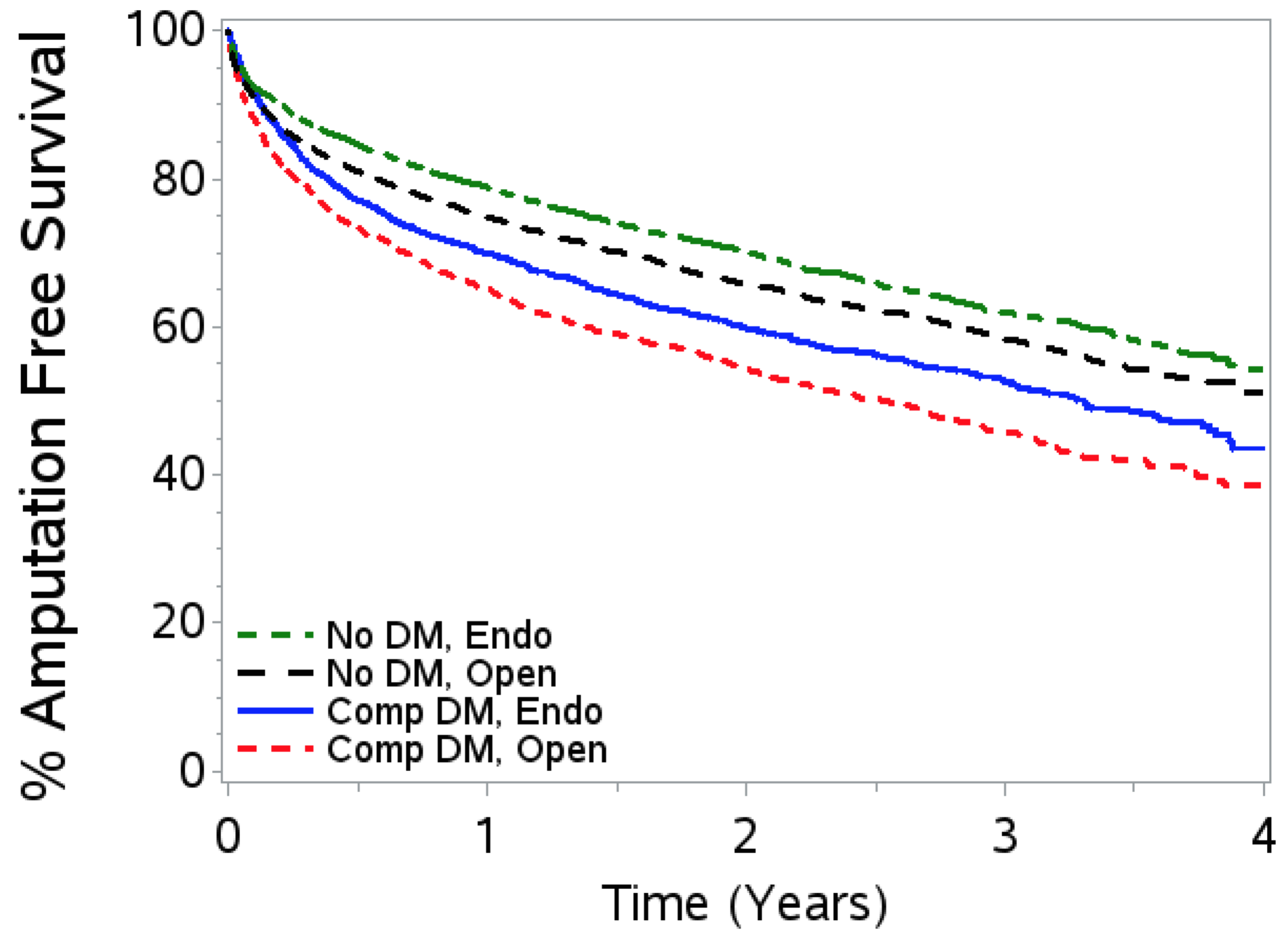 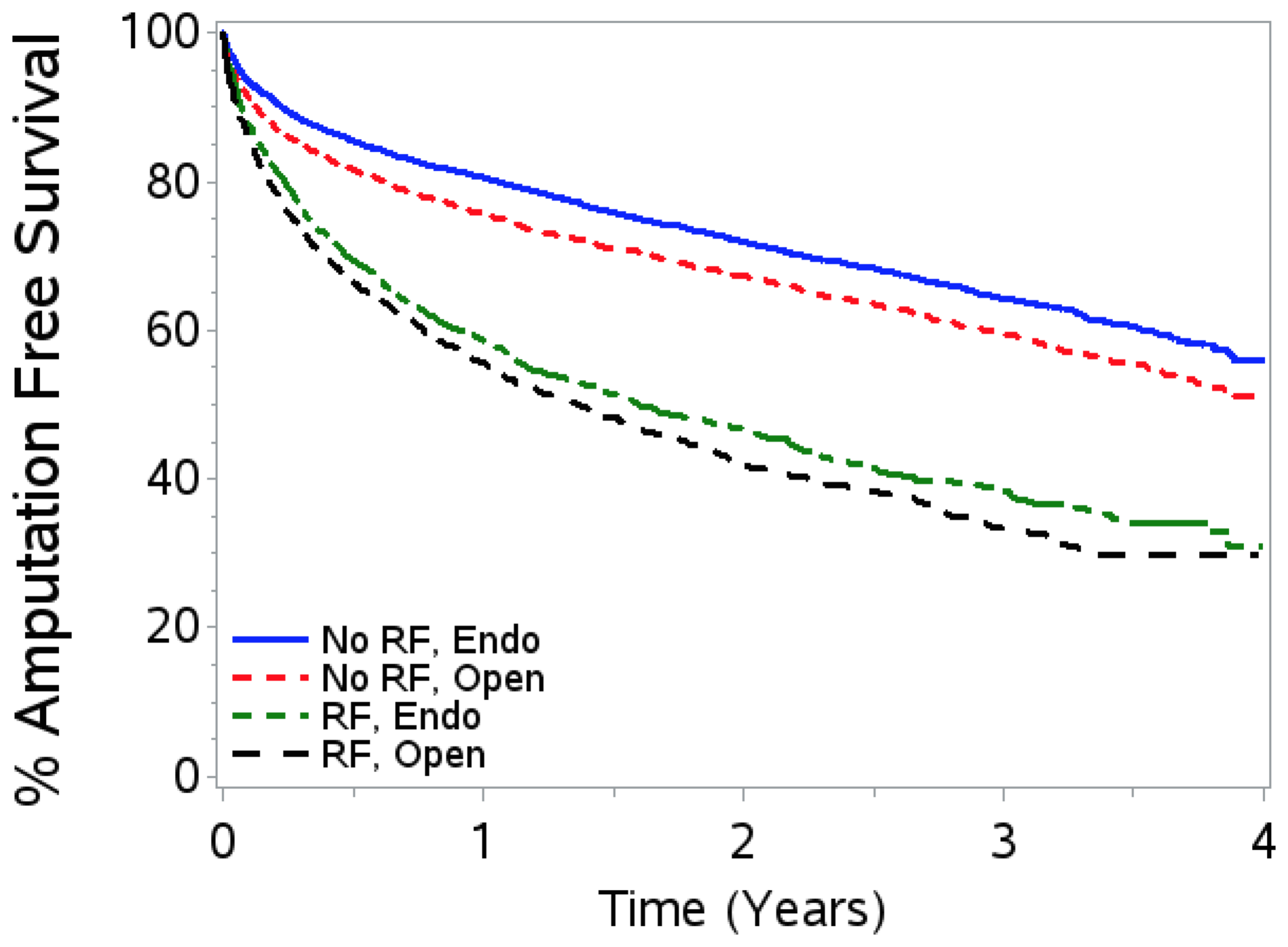 C. AFS by procedure type and presence of CHF/IHD		D. AFS by procedure type and presence of CLI 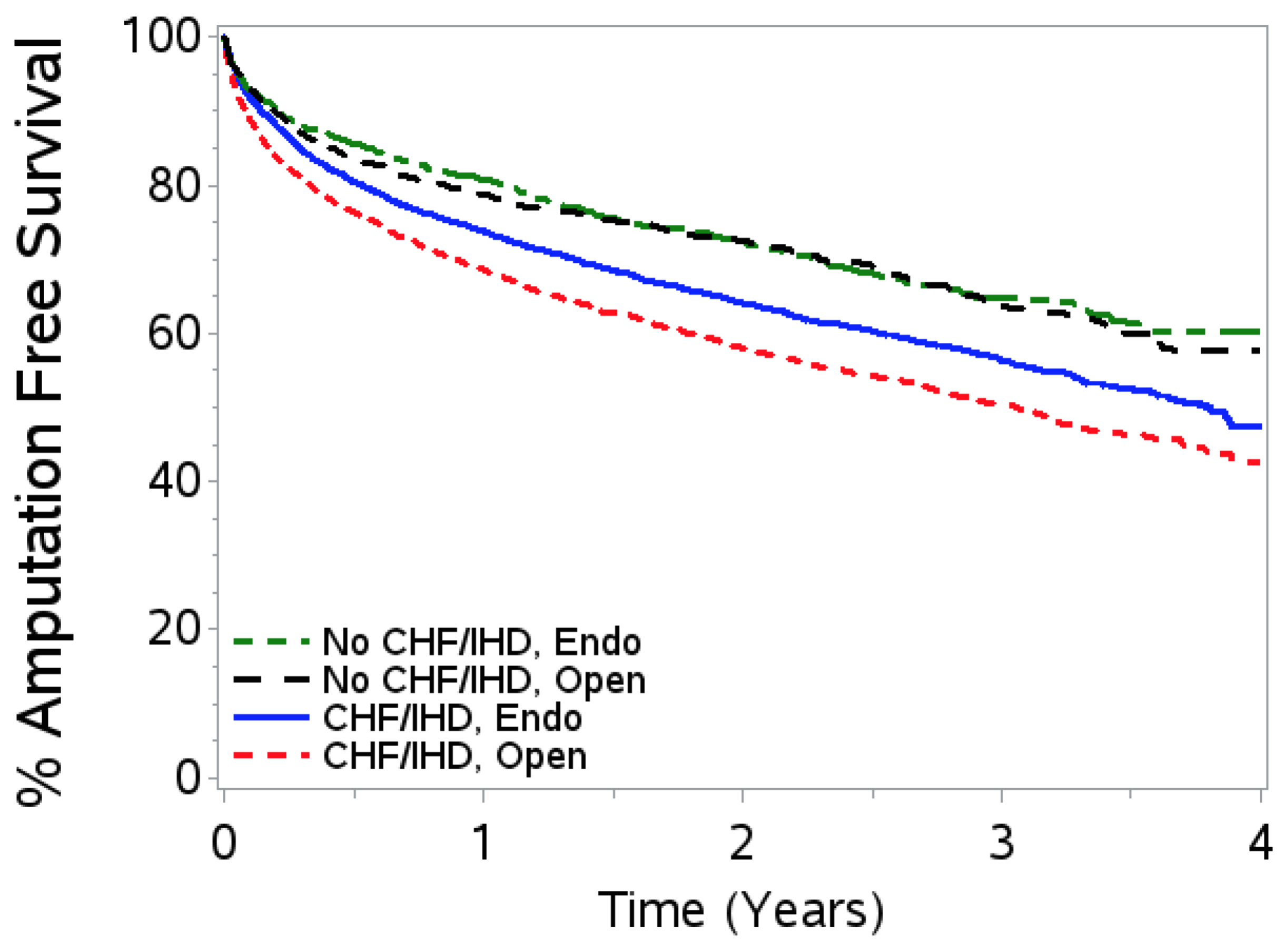 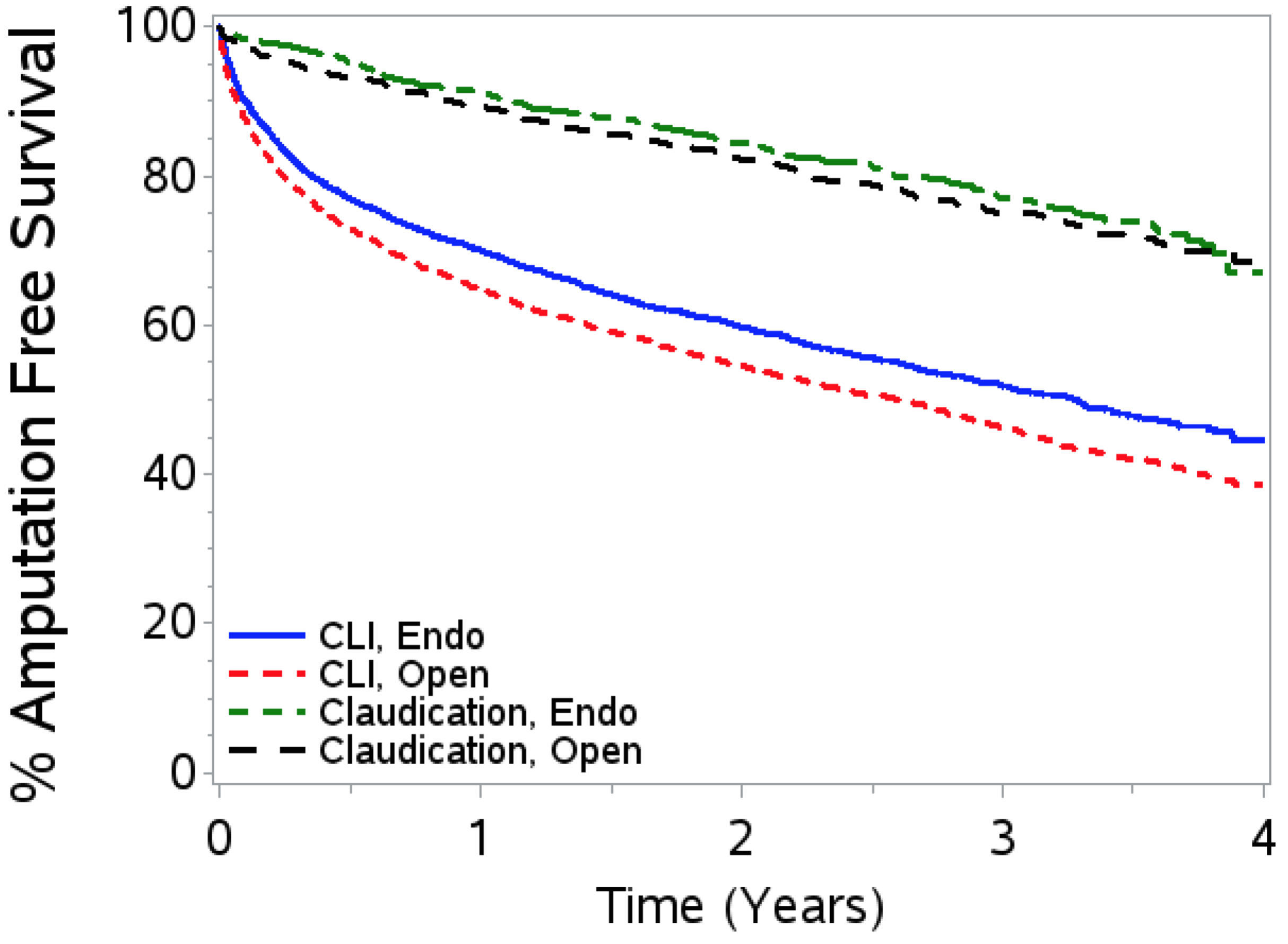 Figure 1S. Overall 4-year amputation free survival by endovascular vs. open revascularization and comorbidity in propensity score matched cohorts. A, 4-year amputation free survival by procedure type and presence of diabetes mellitus; B, 4-year amputation free survival by procedure type and presence of renal failure; C, 4-year amputation free survival by procedure type and presence of congestive heart failure/ischemic heart disease; D, 4-year amputation free survival by procedure type and extent of disease. AFS, amputation free survival; RF, renal failure; DM, diabetes mellitus; CLI, critical limb ischemia, CHF/IHD, congestive heart failure / ischemic heart disease, Endo, endovascular. REFERENCES1. Vogel TR, Kruse RL. Risk factors for readmission after lower extremity procedures for peripheral artery disease. J Vasc Surg 2013; 58: 90–97.2. Holman KH, Henke PK, Dimick JB, et al. Racial disparities in the use of revascularization before leg amputation in Medicare patients. J Vasc Surg 2011; 54: 420–426.3. Goodney PP, Beck AW, Nagle J, et al. National trends in lower extremity bypass surgery, endovascular interventions, and major amputations. J Vasc Surg 2009; 50: 54–60. 4. Goodney PP, Holman K, Henke PK, et al. Regional intensity of vascular care and lower extremity amputation rates. J Vasc Surg 2013; 57: 1471–1480. 5. Vogel TR, Kruse RL. Risk Factors for Readmission after Lower Extremity Procedures for Peripheral Artery Disease. J Vasc Surg 2013; 58: 90–97.6. Vogel TR, Dombrovskiy VY, Carson JL, et al. In-hospital and 30-day outcomes after tibioperoneal interventions in the US Medicare population with critical limb ischemia. J Vasc Surg 2011; 54: 109–115. Table of ContentsPageTable 1S: Diagnosis and procedural codes for inclusion into cohort2Table 2S: Subsequent intervention procedural codes5Table 3S: Subsequent interventions after endovascular and open lower extremity revascularization for matched groups8Table 4S: Adjusted hazard ratios and 95% confidence intervals for overall 4-year amputation or death, endovascular vs. open revascularization, controlling for patient demographics, preoperative characteristics, and perioperative factors9Table 5S: Adjusted hazard ratios and 95% confidence intervals for overall 4-year amputation or death, endovascular vs. open revascularization, by controlling for patient demographics, preoperative characteristics, and perioperative factors, stratified by propensity score quintiles10Figure 1S. Overall 4-year amputation free survival by endovascular vs. open revascularization and comorbidity in propensity score matched cohorts11References12Diagnosis codesClaudication*ICD-9 codes1,2:440.21 	Atherosclerosis of native arteries of the extremities with intermittent claudication Diagnosis codesCritical limb ischemiaICD-9 codes1,2:440.20 	Atherosclerosis of native arteries of the extremities, unspecified 440.22 	Atherosclerosis of native arteries of the extremities with rest pain 440.23 	Atherosclerosis of native arteries of the extremities with ulceration440.24 	Atherosclerosis of native arteries of the extremities with gangrene785.4 	Gangrene 440.29 	Other atherosclerosis of native arteries of the extremities 440.4 	Chronic total occlusion of artery of the extremities 443.9 	Unspecified peripheral vascular disease 707.10	Ulcer unspecified 707.11	Ulcer of thigh 707.12	Ulcer of calf 707.13	Ulcer of the ankle 707.14	Ulcer of heel/foot 707.15	Ulcer of foot/toes  707.19	Ulcer of other part of lower limb 730.06	Acute osteomyelitis, lower leg730.07	Acute osteomyelitis, ankle and foot730.16	Chronic osteomyelitis, lower leg730.17	Chronic osteomyelitis, ankle and foot730.26	Unspecified osteomyelitis, lower leg730.27	Unspecified osteomyelitis, ankle and foot730.36	Periostitis, without mention of osteomyelitis, lower leg730.37	Periostitis, without mention of osteomyelitis, ankle and foot730.86	Other infections involving bone in diseases classified elsewhere, lower leg730.87	Other infections involving bone in diseases classified elsewhere, ankle and foot730.96	Unspecified infection of bone, lower leg730.97	Unspecified infection of bone, ankle and footProcedural codesEndovascularICD-9 codes1,2:39.50 Angioplasty of other noncoronary vessel(s)39.79 Other endo procedures of other vessels 39.90 Insertion of nondrug-eluting peripheral vessel stents(s) 00.55 Insertion of drug-eluting non-coronary stentProcedural codesEndovascularCPT codes3,4:35454	Transluminal balloon angioplasty, open; iliac35473	Transluminal balloon angioplasty, percutaneous; iliac35456	Transluminal balloon angioplasty, open; femoral-popliteal35459	Transluminal balloon angioplasty, open; tibioperoneal trunk and branches35470	Transluminal balloon angioplasty, percutaneous; tibioperoneal trunk or branches, each vessel35474	Transluminal balloon angioplasty, percutaneous; femoral-popliteal37205	Transcatheter placement of an intravascular stent(s), (except coronary, carotid, and vertebral vessel), percutaneous; initial vessel37206	Transcatheter placement of an intravascular stent(s), (except coronary, carotid, and vertebral vessel), percutaneous; each additional vessel 37207	Transcatheter placement of an intravascular stent(s), (noncoronary vessel), open; initial vessel 37208	Transcatheter placement of an intravascular stent(s), (noncoronary vessel), open; each additional vessel35482	Transluminal peripheral atherectomy, open; iliac35492	Transluminal peripheral atherectomy, percutaneous; iliac35483	Transluminal peripheral atherectomy, open; femoral-popliteal35485	Transluminal peripheral atherectomy, open; tibioperoneal trunk and branches35493	Transluminal peripheral atherectomy, percutaneous; femoral-popliteal35495	Transluminal peripheral atherectomy, percutaneous; tibioperoneal trunk and branchesProcedural codesOpenICD-9 codes2,5:38.08 Incision of lower limb arteries 38.18 Endarterectomy of lower limb arteries 38.38 Resection of lower limb arteries with anastomosis 38.48 Resection of lower limb arteries with replacement 39.29 Other (peripheral) vascular shunt or bypass 39.56 Repair of blood vessel with tissue patch graft 39.57 Repair of blood vessel with synthetic patch graft 39.58 Repair of blood vessel with unspecified type of patch graft 39.59 Other repair of vessel Procedural codesOpenCPT codes4:35563	Bypass graft, with vein; ilioiliac 35565	Bypass graft, with vein; iliofemoral 35661	Bypass graft, with other than vein; femoral-femoral 35663	Bypass graft, with other than vein; ilioiliac35665	Bypass graft, with other than vein; iliofemoral 35556	Bypass graft, with vein; femoral-popliteal 35558	Bypass graft, with vein; femoral-femoral35566	Bypass graft, with vein; femoral-anterior tibial, posterior tibial, peroneal artery 35571	Bypass graft, with vein; popliteal-tibial, -peroneal artery or other distal vessels 35583	In-situ vein bypass; femoral-popliteal 35585	In-situ vein bypass; femoral-anterior tibial, posterior tibial, or peroneal artery 35587	In-situ vein bypass; popliteal-tibial, peroneal 35656	Bypass graft, with other than vein; femoral-popliteal 35666	Bypass graft, with other than vein; femoral-anterior tibial, posterior tibial, or peroneal artery 35671	Bypass graft, with other than vein; popliteal-tibial or -peroneal artery 35879	Revision, lower extremity arterial bypass, without thrombectomy, open; with vein patch angioplasty35881	Revision, lower extremity arterial bypass, without thrombectomy, open; with segmental vein interposition 35883	Revision, femoral anastomosis of synthetic arterial bypass graft in groin, open; with nonautogenous patch graft35884	Revision, femoral anastomosis of synthetic arterial bypass graft in groin, open; with autogenous vein patch graft 35541	Bypass graft, with vein35681	Bypass graft; composite, prosthetic and vein 35682	Bypass graft; autogenous composite, two segments of veins from two locations 35683	Bypass graft; autogenous composite, three or more segments of vein35351	Thromboendarterectomy, including patch graft, if performed; iliac 35355	Thromboendarterectomy, including patch graft, if performed; iliofemoral35302	Thromboendarterectomy, including patch graft, if performed; superficial femoral artery35303	Thromboendarterectomy, including patch graft, if performed; popliteal artery 35304	Thromboendarterectomy, including patch graft, if performed; tibioperoneal trunk artery35305	Thromboendarterectomy, including patch graft, if performed; tibial or peroneal artery 35306	Thromboendarterectomy, including patch graft, if performed; each additional tibial 35371	Thromboendarterectomy, including patch graft, if performed; common femoral 35372	Thromboendarterectomy, including patch graft, if performed; deep (profunda) femoralAll additional interventionsEndovascular reinterventionsAngioplastyICD-9 codes1: 39.50        Angioplasty of other noncoronary vessel(s)All additional interventionsEndovascular reinterventionsAngioplastyCPT codes3:35454	Transluminal balloon angioplasty, open; iliac35473	Transluminal balloon angioplasty, percutaneous; iliac35456	Transluminal balloon angioplasty, open; femoral-popliteal35459	Transluminal balloon angioplasty, open; tibioperoneal trunk and branches35470	Transluminal balloon angioplasty, percutaneous; tibioperoneal trunk or branches, each vessel35474	Transluminal balloon angioplasty, percutaneous; femoral-poplitealAll additional interventionsEndovascular reinterventionsThrombolysisCPT codes6:37201      Cardiovascular Transcatheter therapy, infusion for thrombolysis other than coronary.  37202      Cardiovascular Transcatheter therapy, infusion other than for thrombolysis, any type (eg, spasmolytic, vasoconstrictive).  All additional interventionsEndovascular reinterventionsIntravascular StentICD-9 codes1,239.90       Insertion of nondrug-eluting peripheral vessel stents(s) 00.55       Insertion of drug-eluting non-coronary stentAll additional interventionsEndovascular reinterventionsIntravascular StentCPT codes4:37205	Transcatheter placement of an intravascular stent(s), (except coronary, carotid, and vertebral vessel), percutaneous; initial vessel37206	Transcatheter placement of an intravascular stent(s), (except coronary, carotid, and vertebral vessel), percutaneous; each additional vessel 37207	Transcatheter placement of an intravascular stent(s), (noncoronary vessel), open; initial vessel 37208	Transcatheter placement of an intravascular stent(s), (noncoronary vessel), open; each additional vesselAll additional interventionsEndovascular reinterventionsArthrectomyCPT codes4:35482	Transluminal peripheral atherectomy, open; iliac35492	Transluminal peripheral atherectomy, percutaneous; iliac35483	Transluminal peripheral atherectomy, open; femoral-popliteal35485	Transluminal peripheral atherectomy, open; tibioperoneal trunk and branches35493	Transluminal peripheral atherectomy, percutaneous; femoral-popliteal35495	Transluminal peripheral atherectomy, percutaneous; tibioperoneal trunk and branchesAll additional interventionsEndovascular reinterventionsAngiogramCPT codes6:36140      Cardiovascular Introduction of needle or intracatheter; extremity artery.  36200      Cardiovascular Introduction of catheter, aorta36245      Cardiovascular Selective catheter placement, arterial system; each first order abdominal, pelvic, or lower extremity artery branch, within a vascular family.36246      Cardiovascular Selective catheter placement, arterial system; initial second order abdominal, pelvic, or lower extremity artery branch, within a vascular family.  36247      Cardiovascular Selective catheter placement, arterial system; initial third order or more selective abdominal, pelvic, or lower extremity artery branch, within a vascular family.  36248      Cardiovascular Selective catheter placement, arterial system; additional second order, third order, and beyond, abdominal, pelvic, or lower extremity artery branch, within a vascular family.75626      Angiogram75630      Aortography, abdominal plus bilateral iliofemoral lower extremity, catheter, by serialography, radiological supervision and interpretation.All additional interventionsOpen reinterventionsThrombectomy/ EmbolectomyCPT codes4:37184     Thrombectomy - Prim art mech thrombectomy37185     Thrombectomy - Prim art mech thrombectomy add on34203     Embolectomy – removal of leg artery clot35351	  Thromboendarterectomy, including patch graft, if performed; iliac 35355     Thromboendarterectomy, including patch graft, if performed; iliofemoral35302     Thromboendarterectomy, including patch graft, if performed; superficial femoral artery35303     Thromboendarterectomy, including patch graft, if performed; popliteal artery 35304     Thromboendarterectomy, including patch graft, if performed; tibioperoneal trunk artery35305     Thromboendarterectomy, including patch graft, if performed; tibial or peroneal artery 35306     Thromboendarterectomy, including patch graft, if performed; each additional tibial 35371     Thromboendarterectomy, including patch graft, if performed; common femoral 35372     Thromboendarterectomy, including patch graft, if performed; deep (profunda) femoralAll additional interventionsOpen reinterventionsOpen bypass graft or repairICD-9 codes2,5:38.08      Incision of lower limb arteries 38.18      Endarterectomy of lower limb arteries 38.38      Resection of lower limb arteries with anastomosis 38.48      Resection of lower limb arteries with replacement 39.29      Other (peripheral) vascular shunt or bypass 39.56      Repair of blood vessel with tissue patch graft 39.57      Repair of blood vessel with synthetic patch graft 39.58      Repair of blood vessel with unspecified type of patch graft 39.59      Other repair of vessel All additional interventionsOpen reinterventionsOpen bypass graft or repairCPT codes4:35563	Bypass graft, with vein; ilioiliac 35565	Bypass graft, with vein; iliofemoral 35661	Bypass graft, with other than vein; femoral-femoral 35663	Bypass graft, with other than vein; ilioiliac35665	Bypass graft, with other than vein; iliofemoral 35556	Bypass graft, with vein; femoral-popliteal 35558	Bypass graft, with vein; femoral-femoral35566	Bypass graft, with vein; femoral-anterior tibial, posterior tibial, peroneal artery 35571	Bypass graft, with vein; popliteal-tibial, -peroneal artery or other distal vessels 35583	In-situ vein bypass; femoral-popliteal 35585	In-situ vein bypass; femoral-anterior tibial, posterior tibial, or peroneal artery 35587	In-situ vein bypass; popliteal-tibial, peroneal 35656	Bypass graft, with other than vein; femoral-popliteal 35666	Bypass graft, with other than vein; femoral-anterior tibial, posterior tibial, or peroneal artery 35671	Bypass graft, with other than vein; popliteal-tibial or -peroneal artery 35879	Revision, lower extremity arterial bypass, without thrombectomy, open; with vein patch angioplasty35881	Revision, lower extremity arterial bypass, without thrombectomy, open; with segmental vein interposition 35883	Revision, femoral anastomosis of synthetic arterial bypass graft in groin, open; with nonautogenous patch graft35884	Revision, femoral anastomosis of synthetic arterial bypass graft in groin, open; with autogenous vein patch graft 35541	Bypass graft, with vein35681	Bypass graft; composite, prosthetic and vein 35682	Bypass graft; autogenous composite, two segments of veins from two locations Subsequent Interventions, % (95% Confidence Interval)Subsequent Interventions, % (95% Confidence Interval)Subsequent Interventions, % (95% Confidence Interval)TimeIndex ProcedureAnyEndovascularOpen30-daysEndovascular14.613.52.130-daysOpen7.24.14.430-daysDifference+7.4 (6.3,8.5)+9.4 (8.4,10.4)-2.3 (-2.9,1.7)Year 1Endovascular38.335.87.3Year 1Open30.724.114.8Year 1Difference+7.6 (5.7,9.5)+11.7 (9.9,13.5)-7.5 (-8.8,-6.2)Year 2Endovascular45.342.99.2Year 2Open38.331.818.1Year 2Difference+7.0 (4.9,9.1)+11.1 (9.0,13.2)-8.9 (-10.3,-7.4)Year 3Endovascular50.047.910.4Year 3Open43.737.420.9Year 3Difference+6.3 (3.9,8.7)+10.5 (8.0,13.0)-10.5 (-12.2,-8.8)Year 4Endovascular54.051.810.8Year 4Open45.439.121.7Year 4Difference+8.6 (5.5,11.7)+12.7 (9.6,15.8)-10.9 (-12.8,-9.0)P-value<0.001<0.001<0.001Hazard Ratio95% CIP-valueUnadjusted0.870.82-0.91<0.001Adjusted for covariates*0.840.79-0.88<0.001 Adjusted for covariates* with SMR weighting estimation0.840.80-0.88<0.001Adjusted for covariates* with propensity score matching (1 to 1, nearest neighbor, caliper = 0.02)0.840.79-0.89<0.001Adjusted for covariates* with propensity score stratification by quintiles0.830.73-0.940.044QuintileHazard Ratio95% CIP-value10.850.73-0.990.04420.870.76-0.990.03330.860.77-0.980.01840.810.72-0.91<0.00150.790.70-0.88<0.001